INFORMACJA O POSTĘPIE PRAC ZWIĄZANYCH Z MODERNIZACJĄ STACJI UZDATNIANIA WODY W GOSTKOWIEPrace związane z renowacją zbiorników retencyjnych na wodę.Zakres prac wykonanych w lutym 2019 r.:Oczyszczenie wnętrza zbiorników  i wykonanie nowych powłok uszczelniających  zbiorników,Ułozenie nowych przewodów wodociągowych zasilających zbiorniki,Wykonanie nowego uszczelnienia powierzchni zewnetrznej zbiorników.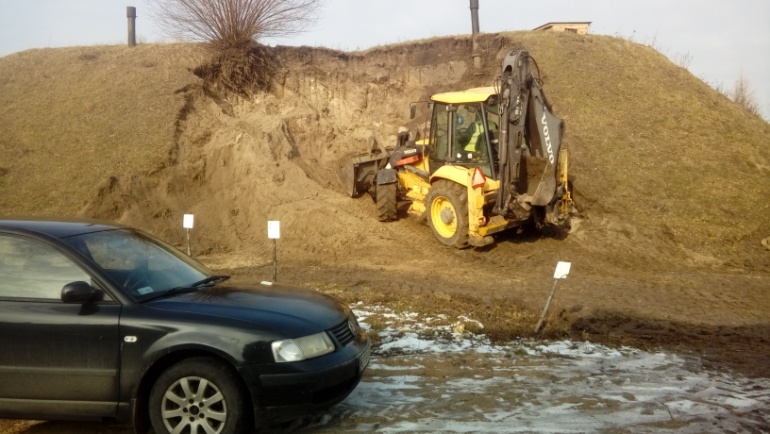 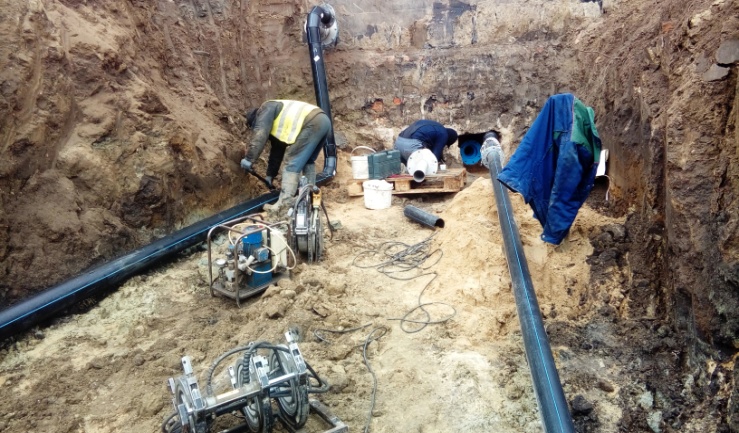 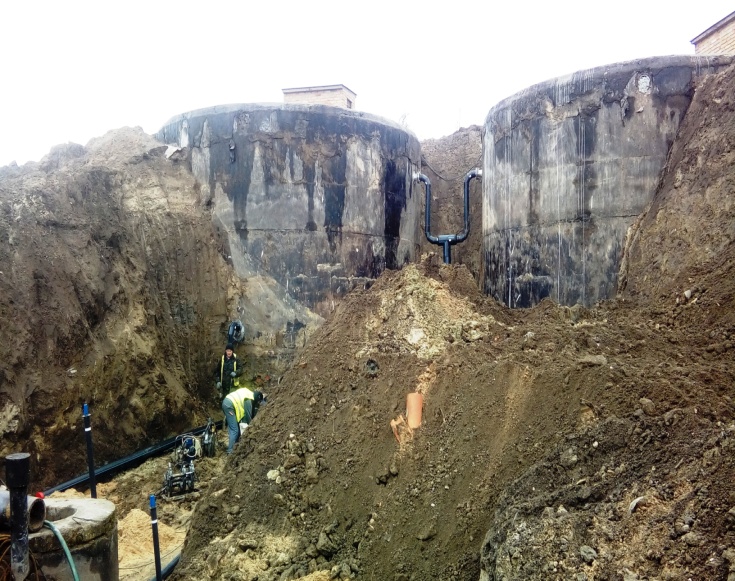 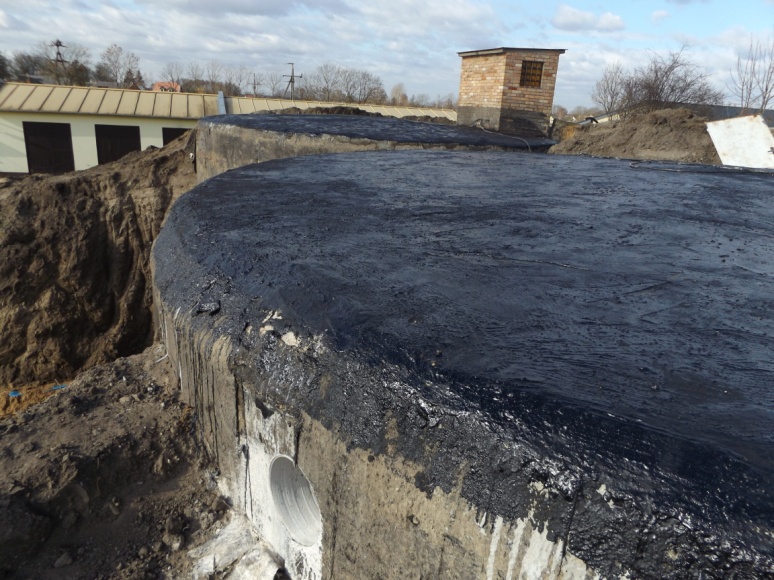 Prace ogólnobudowlane wewnątrz hali technologicznejZakres prac wykonanych w lutym 2019 r.:Wykonanie pomieszczeń na agregat prądotwórczy, chlorownię i sterownię energetyczną,Wykonanie kanałów technologicznych i posadzek,Oczyszczanie ścian i sufitu,Przygotowanie ścian do układanie płytek,Przygotowanie posadzek do układania płytek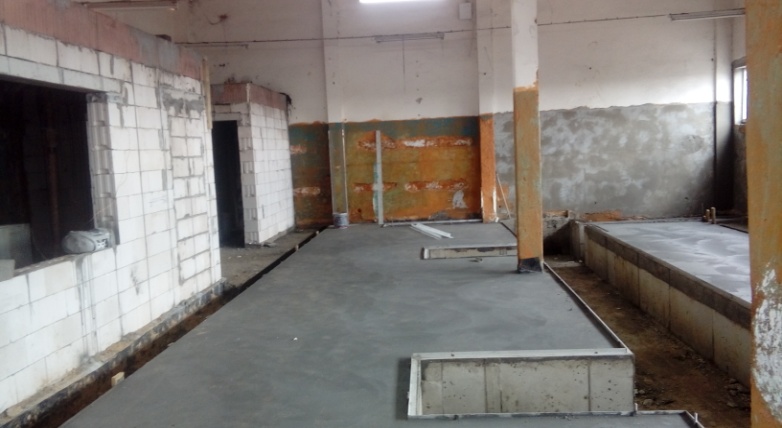 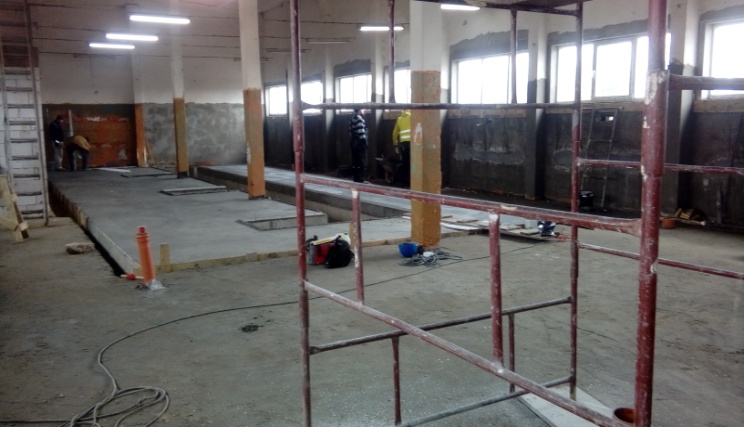 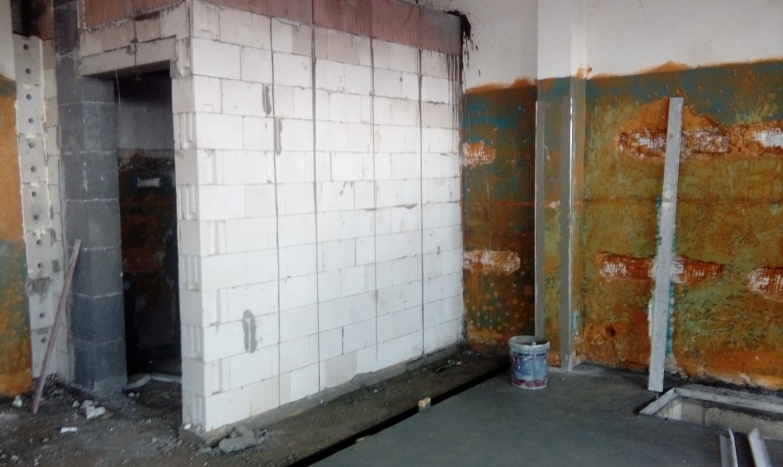 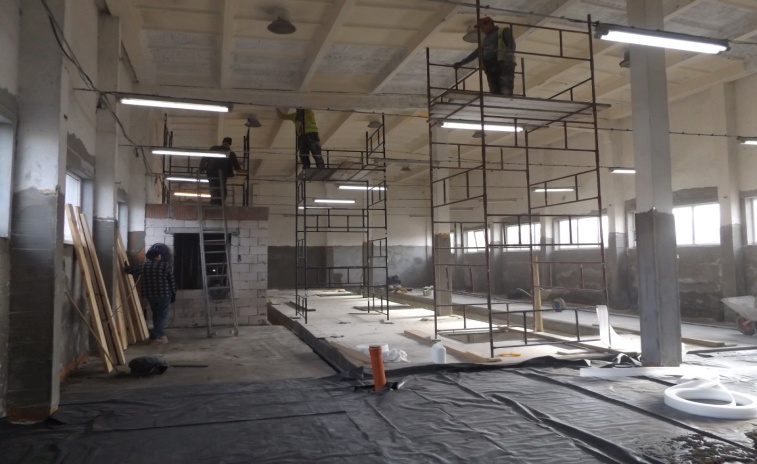 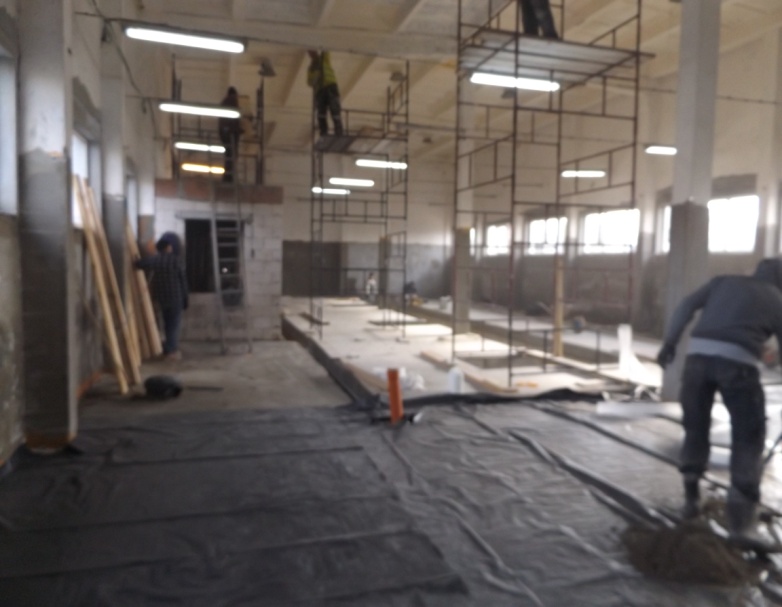 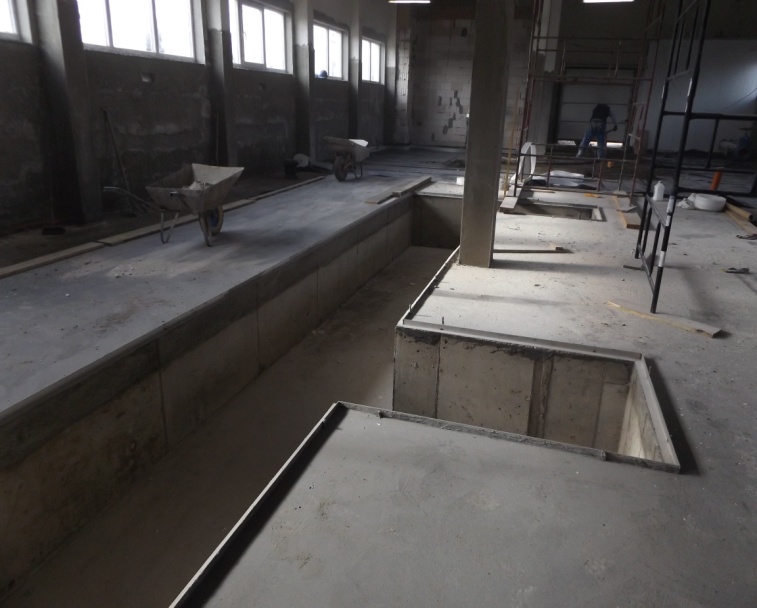 Prace związane z renowacja trzech studni głębinowychZakres prac wykonanych w lutym 2019 r.:Wymiana orurowania,Oczyszczenie filtra głębinowego: mechaniczne i chemiczne.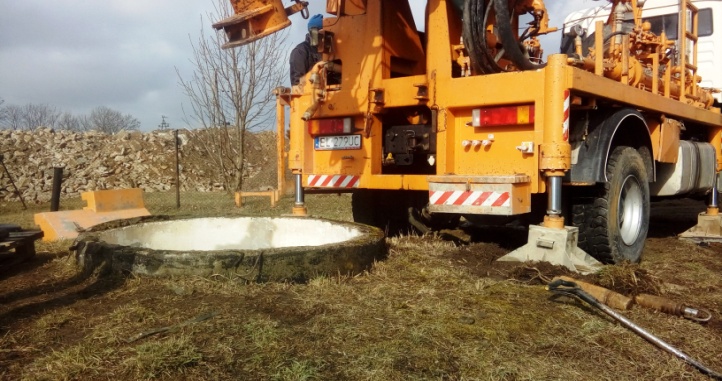 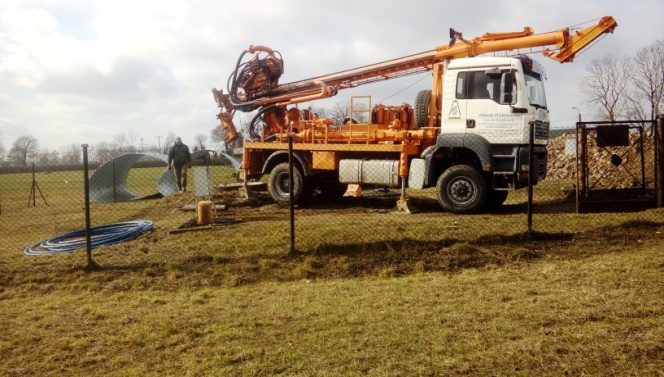 	Prace do wykonania w marcu 2019 r.Zakończenie renowacji zbiorników retencyjnych wody,Zakończenie renowacji studni głębinowych,Zakończenie robót ogólnobudowlanych,Rozpoczęcie montażu urządzeń technologicznych – 10 szt. filtrów do uzdatniania wody.